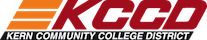 2100 Chester AvenueBakersfield, CA 93301-4099(661) 336-51Faculty Professional Goals and AccomplishmentsList three (3) professional goals with a brief explanation of how you will accomplish them in the next three years or until your next evaluation. Goals and plans should be measureable and achievable. You may wish to refer to the list of professional responsibilities below in formulating these. Professional ResponsibilitiesIn-class teaching/counseling/support services.Curriculum review/development (e.g., development of courses, programs, and/or instructional processes).Educational research activity.Community work (e.g., speeches to community groups, officer in professional society, college liaison).Articulation with feeder schools and four-year institutions.Recruitment of new student populations.On-campus or district-related committee work.Leadership responsibilities (e.g., program coordinator, department/division chair).Campus project or initiative (dual enrollment, summer bridge, inmate education, guided pathways).Participation in job placement, on-campus activities, and professional service. Other.1. PROFESSIONAL GOALS:List three (3) professional accomplishments based on goals from your last evaluation with a brief explanation of how you achieved these. (Mode A, Year 1 faculty should skip Section 2.)2. PROFESSIONAL ACCOMPLISHMENTS: 3. STUDENT LEARNING OUTCOMES: Write a brief summary of assessment of SLOs in your classes or service area. Explain how assessment findings influenced or informed your teaching or service.   Faculty MemberFaculty MemberDepartment/DivisionDepartment/DivisionEducational AdministratorEducational AdministratorDateDateYour faculty evaluation this year is (please check one of the six boxes below): Your faculty evaluation this year is (please check one of the six boxes below): Your faculty evaluation this year is (please check one of the six boxes below): Your faculty evaluation this year is (please check one of the six boxes below): Mode A Year 1Mode A Year 2Mode A Year 3Mode A Year 4Mode A Year 3Mode A Year 4Mode B BriefMode B ComprehensiveGoal 1:Plan to accomplish goal:Goal 2:Plan to accomplish goal:Goal 3:Plan to accomplish goal:Accomplishment 1:How you achieved this:Accomplishment 2:How you achieved this:Accomplishment 3:How you achieved this:Accomplishment 2:How you achieved this:SLO Assessment:How assessment findings influenced or informed your teaching or service:Signature of Faculty MemberDateSignature of Educational AdministratorDate